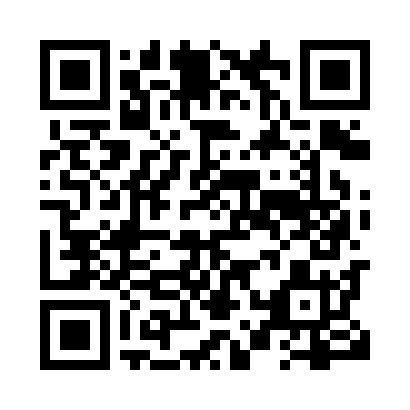 Prayer times for Cynthia, Alberta, CanadaMon 1 Jul 2024 - Wed 31 Jul 2024High Latitude Method: Angle Based RulePrayer Calculation Method: Islamic Society of North AmericaAsar Calculation Method: HanafiPrayer times provided by https://www.salahtimes.comDateDayFajrSunriseDhuhrAsrMaghribIsha1Mon3:325:191:467:2610:1211:592Tue3:335:201:467:2610:1211:593Wed3:335:211:467:2610:1111:594Thu3:345:221:467:2510:1111:585Fri3:345:231:467:2510:1011:586Sat3:355:241:477:2510:0911:587Sun3:365:251:477:2510:0911:588Mon3:365:261:477:2410:0811:579Tue3:375:271:477:2410:0711:5710Wed3:375:281:477:2410:0611:5711Thu3:385:291:477:2310:0511:5612Fri3:395:301:477:2310:0411:5613Sat3:395:311:487:2210:0311:5514Sun3:405:331:487:2210:0211:5515Mon3:415:341:487:2110:0111:5416Tue3:415:351:487:2110:0011:5417Wed3:425:371:487:209:5911:5318Thu3:435:381:487:199:5711:5319Fri3:445:391:487:199:5611:5220Sat3:445:411:487:189:5511:5121Sun3:455:421:487:179:5311:5122Mon3:465:441:487:169:5211:5023Tue3:475:451:487:169:5011:4924Wed3:475:471:487:159:4911:4825Thu3:485:481:487:149:4711:4826Fri3:495:501:487:139:4611:4727Sat3:505:511:487:129:4411:4628Sun3:505:531:487:119:4311:4529Mon3:515:551:487:109:4111:4430Tue3:525:561:487:099:3911:4331Wed3:535:581:487:089:3711:43